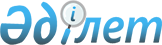 Қазақстан Республикасы Үкіметінің 2000 жылғы 12 ақпандағы N 229 қаулысына өзгерістер енгізу туралы
					
			Күшін жойған
			
			
		
					Қазақстан Республикасы Үкіметінің қаулысы 2001 жылғы 25 наурыз N 377.
Күші жойылды - ҚР Үкіметінің 2004.06.01. N 604 қаулысымен.



      Қазақстан Республикасының Үкіметі қаулы етеді: 



      1. "Қазақстан Республикасының орталық атқарушы органдарына ведомстволық бағыныстағы мемлекеттік мекемелер штат санының лимиттерін бекіту туралы" Қазақстан Республикасы Үкіметінің 2000 жылғы 12 ақпандағы N 229 
 қаулысына 
 мынадай өзгерістер енгізілсін: 



      көрсетілген қаулымен бекітілген Республикалық бюджеттің қаражаты есебінен қаржыландырылатын Қазақстан Республикасының орталық атқарушы органдарына ведомстволық бағыныстағы мемлекеттік мекемелер штат санының лимиттерінде: 



      "Қазақстан Республикасының Денсаулық сақтау ісі жөніндегі агенттігі" деген 8-бөлімде: 



      "Ұлы Отан соғысының мүгедектеріне арналған республикалық клиникалық госпиталь" деген жолдың 3-бағанындағы "452" деген сан "576" деген санмен ауыстырылсын;



      "Қазақ республикалық лепрозорийі" деген жолдың 3-бағанындағы "270" деген сан "227" деген санмен ауыстырылсын;



      "Арал теңізі обаға қарсы станциясы" деген жолдың 3-бағанындағы "167" деген сан "172" деген санмен ауыстырылсын;



      "Қазақстан Республикасының туберкулез проблемалары ұлттық орталығы" деген жолдың 3-бағанындағы "632" деген сан "690" деген санмен ауыстырылсын;



      "Қатаң байқаудағы республикалық психиатриялық аурухана" деген жолдың 3-бағанындағы "687" деген сан "750" деген санмен ауыстырылсын.



      2. Осы қаулы қол қойылған күнінен бастап күшіне енеді.     

 

     Қазақстан Республикасының




      Премьер-Министрі


					© 2012. Қазақстан Республикасы Әділет министрлігінің «Қазақстан Республикасының Заңнама және құқықтық ақпарат институты» ШЖҚ РМК
				